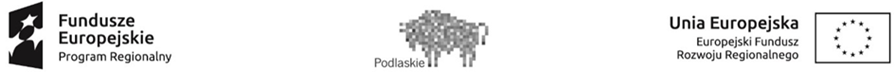 ZGODA NA WYKORZYSTANIE WIZERUNKU Oświadczam, że udzielam nieodwołalnego i nieodpłatnego prawa do wielokrotnego wykorzystywania wizerunku mojego dziecka zgodnie z art. 81 ust.1 Ustawy z dnia 4 lutego 1994r. o prawie autorskim i prawach pokrewnych (Dz.U. z 2018r., poz. 1191 z póź. zm.) w związku z realizacją projektu pn. „Edukacja szansą na lepszy start”, bez konieczności każdorazowego ich zatwierdzania. Zgoda obejmuje wykorzystanie, utrwalanie, obróbkę i powielanie wykonanych zdjęć/filmu za pośrednictwem dowolnego medium, wyłącznie w celu informacji i promocji dotyczącej ww. Projektu. ....................................................                                       .....................................................................                            Miejscowość, data                                                                   Podpis rodzica/opiekuna prawnego uczestnika/uczestniczki Projektu